長榮女中107學年度第一學期 教學及作業預定進度表 (請看下頁說明)※請負責編排教學進度教師協助：相關議題融入請填上(必填)：重大議題（所謂重大議題包含：生命教育、性別平等教育、法治教育、人權教育、環保教育、永續發展、多元文化、消費者保護教育、海洋教育等九項）；社會關切議題（海洋教育、消費者保護、生命教育、醫藥常識、生活教育、職業安全衛生、多元文化、災害防救、性別平等、議事規則、人權教育、國際禮儀、道德教育、勞動權益、憲政與法治、勞資糾紛、全國法規資料庫、職場倫理、永續發展、輔導知能、環境教育、美感教育）、國際教育、美感教育或其他重要活動。本教學進度表格式適用於日間部之科目。本電子檔存放於CKGSH ＼【資料填報】＼#教學進度表請交來這裡謝謝# 資料夾，請自行複製使用(請複製整個檔案，建議勿打開檔案後複製內容再貼上，以免格式改變)。鍵入資料請一律使用〝新細明體〞，字體大小以不超過欄框為原則(可換行改變列高，但勿改變欄寬)。鍵入資料後請存檔並依以下格式更改檔名：1071(教學研究會科別)_(完整科目名稱)_(擬定進度教師).doc，範例：1071國文科_職二國文_金多蝦.doc若教授相同科目但是不同班級(不同進度)時，請在科目名稱前加上班級，例如：1071國文科_美二國文_金多蝦.doc及1071國文科_職二國文_金多蝦.doc完成後請依照教學研究會科別存回該科之資料夾，並請於開學後2週內(9/13以前)繳交完畢，不必再交紙本。如有任何疑問，請與教學組聯繫，謝謝。教授科目時尚表演授課班級模三忠教科書出版社擬定進度教師葉芳妤同科目任課教師葉芳妤月份週次星期星期星期星期星期星期星期預定教學內容(章節單元)相關議題融入課程備註月份週次日一二三四五六預定教學內容(章節單元)相關議題融入課程備註八月一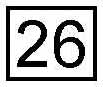 2728293031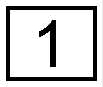 預備週九月二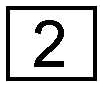 34567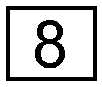 肢體表演運用美感教育九月三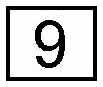 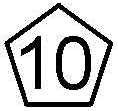 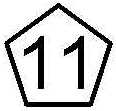 121314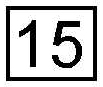 肢體表演運用9/10~11三年級複習考九月四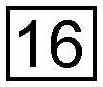 1718192021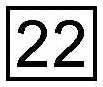 肢體表演運用九月五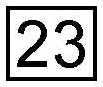 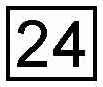 25262728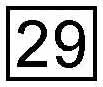 隊形變化技巧九月六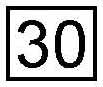 12345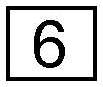 隊形變化練習十月七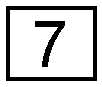 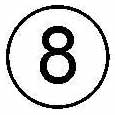 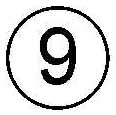 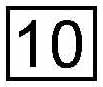 1112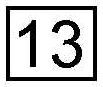 第一次月考10/8~9 第一次段考十月八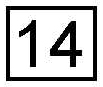 1516171819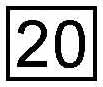 表演Pose 教學美感教育十月九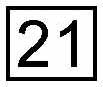 22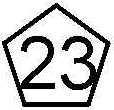 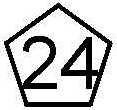 2526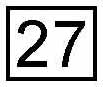 表演Pose 教學10/23~24三年級第一次模擬考十月十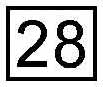 29303112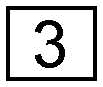 表演Pose 創造十一月十一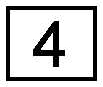 5678910表演Pose 創造十一月十二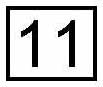 1213141516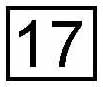 表演Pose 創造十一月十三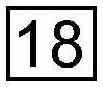 19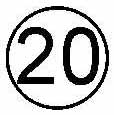 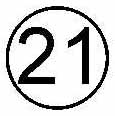 2223第二次月考11/20~21第二次段考十一月十四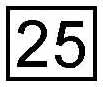 2627282930舞台、台步、pose之關聯十二月十五34567舞台、台步、pose之關聯十二月十六1011121314時尚律動小品創作十二月十七171819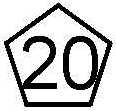 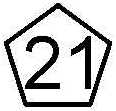 22時尚律動小品創作12/20~21三年級第一次模擬考十二月十八2425262728時尚律動小品創作十二月十九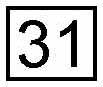 234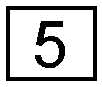 時尚律動小品創作一月二十7891011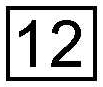 時尚律動小品創作一月廿一1415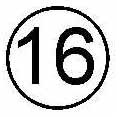 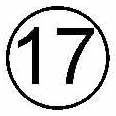 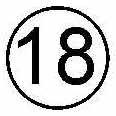 19期末考1/16~18 第三次段考一月廿二2122232425一月廿二28293031